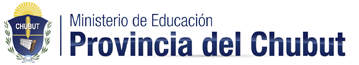 Dirección General  de Educación SuperiorINSTITUTO SUPERIOR DE FORMACIÒN DOCENTE Nº 803	Acta de Cierre                                                         (Llamado abierto del 18/02/19 al 08/03/19) Tecnicatura Superior en Entrenamiento Deportivo (Res. 90/15)En el ISFD N°803, se recepcionan las siguientes propuestas para la cobertura de los siguientes espacios curriculares	Lectura, Comprensión  y Producción de Textos y Documentos1° año-3hs.cátedra -Taller-1er.Cuatrimestre-01 (un) docente-InterinoPostulantes:Prof. Alejandro Máximo BritesLic. Facundo MartínezProf. Alexandro  Yahel , NovelloProf. Patricia Susana, AsaroProf. Roxana  RodriguezAnatomía Funcional1° año-4hs.cátedra -Materia -1er.Cuatrimestre-01 (un) docente-InterinoPostulantes:Prof. Verónica IglesiasProf. Nazarena PascualProf. Jorge ArrativeProf. Claudio SánchezDra. Marina RicheriBioquímica1° año-4hs.cátedra -Materia -1er.Cuatrimestre-01 (un) docente-InterinoPostulantes: Prof. Claudio Sánchez               Prof. Paula GambinoProf. Maite  Norma ElissaldeProf. Verónica IglesiasProf. Serena Irupé, Méndez LlanquetrúCrecimiento y Desarrollo1° año-4hs.cátedra - Taller-1er. Cuatrimestre- 01 (un) docente- InterinoPostulante:Prof. Claudio SánchezDra. Mariana ContínFundamentos y Manifestaciones Básicas de la Motricidad1° año-4hs.cátedra  Taller-1er. Cuatrimestre- 01 (un) docente- InterinoPostulantes:Prof. Grilli Muñoz DavidLic. Verónica Ruth MarfurtProf. Caraballo, María SilvanaEntrenamiento I1° año-4hs. cátedra -Taller-Anual - 01 (un) docente- InterinoPostulantes:Prof. Yamil Hector CorzoProf. Donnini, Adrian Prácticas de la Integración1° año-6hs.cátedra - Práctica -Anual - 01 (un) docente- InterinoPostulantes: Prof. Mayo, Carlos FacundoSiendo las 22hs.  se da por finalizada el acta.